DSS Registration & Payment Form 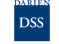 STUDENT #1: Last 			 First 				Age 		   Sex: (circle)  M F Entering Grade 	                School: 				STUDENT #2: Last 			 First 				Age 		   Sex: (circle)  M F Entering Grade 	                School: 				STUDENT #3: Last 			 First 				Age 		   Sex: (circle)  M F Entering Grade 	                School: 				Parent:   Last:					  First: 					 Address:  Street: 				  City: 				  St: 	   Zip Code: 		Home Phone: 				  Cell Phone:			Email Address: 					 If registering for Sports & Arts Camp:   If you would like your child placed in a group with friends, please list their names here: 										       We do not guarantee all preferences. Please provide any information that may be helpful for our staff as they make the summer fun, enjoyable, and safe.  This may include information such as fears, behavioral concerns/strategies, physical/social limitations, etc.I agree that all photos taken during activities may be used for local advertising purposes at the discretion of the Darien Summer School.   Signature: 						PAYMENT:	[   ] Check #: ____________________________________		EZ REGISTRATION/PAYMENT ONLINE @										www.dariensummerschool.com							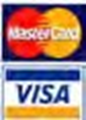            [   ] MC #: _________________________________________________      Exp Date:________/______	           [   ] VISA #:_________________________________________________     Exp Date:________/______ 	I agree to all Darien Summer School policies and I agree to pay the amount listed above. Signature: 					    Date:			Student#Course #Course TitleTimeFeeDarien Student Scholarship Fund Donation =Total=